Spoločenstvo včiel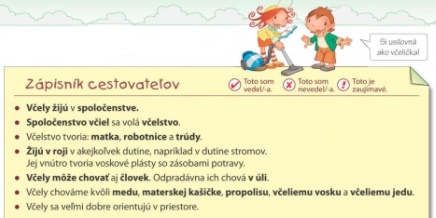 Včelie produkty: skús napísať načo sa používajú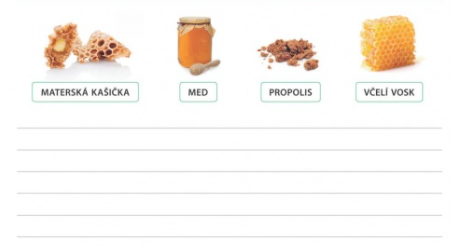 Napíš, kde žijú včely a kto tvorí včeliu rodinu: .................................................................................................................Čím sa včely živia:mäsom	   nektárom z kvetov	    medovicou      	peľom	   medom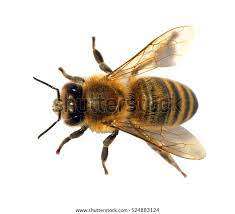 